STUDY GROUP 2SUP	ATDI/28/1QUESTION 9/2Identification of study topics in the ITU-T and ITU-R study groups which are
of particular interest to developing countriesReasons:	Studies of ITU-T and ITU-R are most relevant to developing countries.  It is very difficult to separate between study topics in the ITU-T and ITU-R study groups, which are of particular interest to developing countries and the other study topics. The Annexes detail only the Questions (not Recommendations, Handbooks…) of ITU-R Study Groups 1, 3, 5 and ITU-T Study Group 5, dividing the Questions by those appearing and not in the Report of Q 9/2. ITU-T SG5 serves as an advantageous case: all its ten questions are inserted in the Q9/2 Report.	ATDI/28/2AnnexesThe following three Annexes detail ITU Study Group Questions; the following Tables specify the study Questions of ITU R SG1, SG3, SG5 and ITU-T SG5 . The Questions, that are referred in the Final Question 9/2 Report, are highlighted. The inserted italic text adds the relevance of the Question, not inserted in the Report, to Developing Countries (DCs), according to ATDI’s view. Only few Questions are not so relevant to Developing Countries; these Questions are highlighted in turquoise.   Annex 1: Questions of ITU-R SG1Annex 2: Questions of ITU-R SG 3Annex 3: Questions of ITU-R SG 5Annex 2: Questions of ITU-T SG 5_______________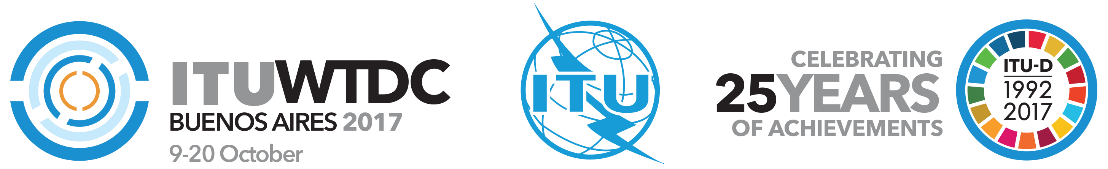 World Telecommunication Development
Conference 2017 (WTDC-17)Buenos Aires, Argentina, 9-20 October 2017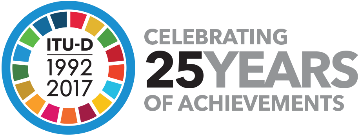 PLENARY MEETINGPLENARY MEETINGDocument WTDC-17/28-E4 September 2017Original: EnglishATDIATDIATDISuppression or absolute change of Question 9/2Suppression or absolute change of Question 9/2Suppression or absolute change of Question 9/2Priority area:	-	Study Group Questions
			-	Resolutions and recommendationsSummary:ITU-D Question (Q) 9/2 is titled ‘Identification of study topics in the ITU-T and ITU-R study groups, which are of particular interest to developing countries’. The Final Report appears as Document 2/489 of 16 May 2017. There is no need to prepare future Q9/2 Report, to include general information, easily found at ITU website. In addition to its RF planning-tools assisting to developing and least developed countries,  contributions to ITU-D Study Groups 1 and 2, ATDI is most active at ITU-R Study Groups 1 (Spectrum Management), 3 (Propagation) and 5 (Terrestrial Services) and ITU-T Study Group (SG) 5 (Environment and circular economy). We couldn’t find a specific WTDC Resolution to ask the study of Q9/2. The only Resolution mentioned in the Q9/2 Report is ‘WTDC Resolution 9 (Rev. Dubai, 2014) on ‘participation of countries, particularly developing countries, in spectrum management’. In Addendum 3 to Document WTDC-17/24 22 August 2017, CEPT Member States propose to suppress resolves 1 in Resolution 9: to prepare a report within the next study period on national technical, economic and financial approaches to, and challenges of, spectrum management and spectrum monitoring…  Expected results:ATDI proposes to delete Question 9/2.If WTDC-17 maintains resolves 1 in WTDC Resolution 9, WTDC may retitle Q 9/2 (or Q 9/1, if Resolution 9 stays in ITU-D SG1). The new title ‘participation of countries, particularly developing countries, in spectrum management’, and change all the text of the Question accordingly; thus, in order to serve framework for the new Report of Resolution 9.References:WTDC-14 Resolution 9; ITU-D SG2 Q 9/2; Addendum 3 to Document WTDC-17/24; ITU-D Questions. ITU-R Questions; ITU-R Recommendations; ITU-R Reports, Handbooks. ITU-T Recommendations; ITU-T Handbooks; ITU-T Questions.Priority area:	-	Study Group Questions
			-	Resolutions and recommendationsSummary:ITU-D Question (Q) 9/2 is titled ‘Identification of study topics in the ITU-T and ITU-R study groups, which are of particular interest to developing countries’. The Final Report appears as Document 2/489 of 16 May 2017. There is no need to prepare future Q9/2 Report, to include general information, easily found at ITU website. In addition to its RF planning-tools assisting to developing and least developed countries,  contributions to ITU-D Study Groups 1 and 2, ATDI is most active at ITU-R Study Groups 1 (Spectrum Management), 3 (Propagation) and 5 (Terrestrial Services) and ITU-T Study Group (SG) 5 (Environment and circular economy). We couldn’t find a specific WTDC Resolution to ask the study of Q9/2. The only Resolution mentioned in the Q9/2 Report is ‘WTDC Resolution 9 (Rev. Dubai, 2014) on ‘participation of countries, particularly developing countries, in spectrum management’. In Addendum 3 to Document WTDC-17/24 22 August 2017, CEPT Member States propose to suppress resolves 1 in Resolution 9: to prepare a report within the next study period on national technical, economic and financial approaches to, and challenges of, spectrum management and spectrum monitoring…  Expected results:ATDI proposes to delete Question 9/2.If WTDC-17 maintains resolves 1 in WTDC Resolution 9, WTDC may retitle Q 9/2 (or Q 9/1, if Resolution 9 stays in ITU-D SG1). The new title ‘participation of countries, particularly developing countries, in spectrum management’, and change all the text of the Question accordingly; thus, in order to serve framework for the new Report of Resolution 9.References:WTDC-14 Resolution 9; ITU-D SG2 Q 9/2; Addendum 3 to Document WTDC-17/24; ITU-D Questions. ITU-R Questions; ITU-R Recommendations; ITU-R Reports, Handbooks. ITU-T Recommendations; ITU-T Handbooks; ITU-T Questions.Priority area:	-	Study Group Questions
			-	Resolutions and recommendationsSummary:ITU-D Question (Q) 9/2 is titled ‘Identification of study topics in the ITU-T and ITU-R study groups, which are of particular interest to developing countries’. The Final Report appears as Document 2/489 of 16 May 2017. There is no need to prepare future Q9/2 Report, to include general information, easily found at ITU website. In addition to its RF planning-tools assisting to developing and least developed countries,  contributions to ITU-D Study Groups 1 and 2, ATDI is most active at ITU-R Study Groups 1 (Spectrum Management), 3 (Propagation) and 5 (Terrestrial Services) and ITU-T Study Group (SG) 5 (Environment and circular economy). We couldn’t find a specific WTDC Resolution to ask the study of Q9/2. The only Resolution mentioned in the Q9/2 Report is ‘WTDC Resolution 9 (Rev. Dubai, 2014) on ‘participation of countries, particularly developing countries, in spectrum management’. In Addendum 3 to Document WTDC-17/24 22 August 2017, CEPT Member States propose to suppress resolves 1 in Resolution 9: to prepare a report within the next study period on national technical, economic and financial approaches to, and challenges of, spectrum management and spectrum monitoring…  Expected results:ATDI proposes to delete Question 9/2.If WTDC-17 maintains resolves 1 in WTDC Resolution 9, WTDC may retitle Q 9/2 (or Q 9/1, if Resolution 9 stays in ITU-D SG1). The new title ‘participation of countries, particularly developing countries, in spectrum management’, and change all the text of the Question accordingly; thus, in order to serve framework for the new Report of Resolution 9.References:WTDC-14 Resolution 9; ITU-D SG2 Q 9/2; Addendum 3 to Document WTDC-17/24; ITU-D Questions. ITU-R Questions; ITU-R Recommendations; ITU-R Reports, Handbooks. ITU-T Recommendations; ITU-T Handbooks; ITU-T Questions.205-2/1WP1BLong-term strategies for spectrum utilization  208-1/1WP1BAlternative methods of national spectrum management  210-3/1WP1AWireless power transmission. Most relevant also to DCs216-1/1WP1BSpectrum redeployment as a method of national spectrum management 221-2/1WP1ACompatibility between radiocommunication systems and high data rate telecommunication systems using wired electrical power supply.  
Relevant also to DCs222/1WP1ADefinition of the spectral properties of transmitter emissions. 
Relevant also to DCs 232/1WP1CMethods and techniques used in space radio monitoring.  
Relevant also to DCs233-1/1WP1CMeasurement of spectrum occupancy. Most relevant also to DCs235/1WP1CSpectrum monitoring evolution  236/1WP1AImpact on radiocommunication systems from wireless and wired data transmission technologies used for the support of power grid management systems. Relevant also to DCs  237/1WP1ATechnical and operational characteristics of the active services operating in the range 275-1 000 GHz  238/1WP1ACharacteristics for use of visible light for broadband communications  239/1WP1CElectromagnetic field measurements to assess human exposure. Most relevant also to DCs (may be not included because the Q was accepted late)  NumberGroupTitle201-6/3WP3JRadiometeorological data required for the planning of terrestrial and space communication systems and space research application 202-4/3WP3J/WP3LMethods for predicting propagation over the surface of the Earth. Relevant also to DCs 203-7/3WP3KPropagation prediction methods for terrestrial broadcasting, fixed (broadband access) and mobile services using frequencies above 30 MHz  204-6/3WP3MPropagation data and prediction methods required for terrestrial line-of-sight systems205-2/3WP3MPropagation data and prediction methods required for trans-horizon systems.  Relevant also to DCs206-4/3WP3MPropagation data and prediction methods for fixed- and broadcasting-satellite services. Relevant also to DCs 207-5/3WP3MPropagation data and prediction methods for satellite mobile and radiodetermination services above about 0.1GHz. Relevant also to DCs208-5/3WP3MPropagation factors in frequency sharing issues affecting space radiocommunication services and terrestrial services  209-2/3WP3JVariability and risk parameters in system performance analysis
Relevant also to DCs  211-6/3WP3KPropagation data and propagation models in the frequency range 300 MHz to 100 GHz for the design of short-range wireless radiocommunication systems and wireless local area networks (WLAN)212-3/3WP3LIonospheric properties. Relevant also to DCs. 213-4/3WP3LThe short-term forecasting of operational parameters for trans-ionospheric radiocommunication and radionavigation services.
Relevant also to DCs214-5/3WP3LRadio noise. Relevant also to DCs  218-6/3WP3LIonospheric influences on satellite systems . Relevant also to DCs 222-5/3WP3LMeasurements and data banks of ionospheric characteristics and radio noise.  225-7/3WP3LThe prediction of propagation factors affecting systems at LF and MF including the use of digital modulation techniques.
Relevant also to DCs 226-5/3WP3L/WP3MIonospheric and tropospheric characteristics along satellite-to-satellite paths. Relevant also to DCs  228-2/3WP3MPropagation data required for the planning of radiocommunication systems operating above 275 GHz 229-3/3WP3LPrediction of sky-wave propagation conditions, signal intensity, circuit performance and reliability at frequencies between about 1.6 and 30 MHz, in particular for systems using digital modulation techniques. Relevant also to DCs 230-3/3WP3LPrediction methods and models applicable to power line telecommunication systems. Relevant also to DCs 231-1/3WP3LThe effect of electromagnetic emissions from man-made sources on the radiocommunication systems and networks. 
Relevant also to DCs  232-1/3WP3JThe effect of nanostructure materials on propagation  233-1/3WP3MMethods for the prediction of propagation path losses between an airborne platform and a satellite, ground terminal or another airborne platform. Relevant also to DCs  1-6/5WP5AInterference protection ratios and minimum field strengths required in the land mobile services. Relevant also to DCs7-7/5WP5ACharacteristics of equipment for the land mobile service between 30 and 6 000 MHz  37-6/5WP5ADigital land mobile systems for specific applications.
Most relevant also to DCs  48-7/5WP5ATechniques and frequency usage in the amateur service and amateur-satellite service62-2/5WP5BInterference to the aeronautical mobile and aeronautical radionavigation services. Relevant also to DCs  77-7/5WP5DConsideration of the needs of developing countries in the development and implementation of IMT 101-4/5WP5AQuality of service requirements in the land mobile service.
Most relevant also to DCs  110-3/5WP5CReference radiation patterns of point-to-point fixed wireless system antennas for use in sharing studies. Relevant also to DCs  205-5/5WP5AIntelligent transport systems. Most Relevant also to DCs  209-5/5WP5A/WP5DUse of the mobile, amateur and the amateur-satellite services in support of disaster radiocommunications 212-4/5WP5ANomadic wireless access systems including radio local area networks  215-4/5WP5AFrequency bands, technical characteristics, and operational requirements for fixed wireless access systems in the fixed and/or land mobile services  229-4/5WP5DFurther development of the terrestrial component of IMT  235/5WP5BProtection criteria for aeronautical and maritime systems  238-2/5WP5AMobile broadband wireless access systems  241-3/5WP5A/WP5DCognitive radio systems in the mobile service  242-2/5WP5A/WP5C/WP5DReference radiation patterns of omnidirectional and sectoral antennas for the fixed and mobile services for use in sharing studies. Relevant also to DCs  246/5WP5CTechnical characteristics and channelling requirements for adaptive HF systems. Relevant also to DCs  247-1/5WP5CRadio-frequency arrangements for fixed wireless systems  248/5WP5CTechnical and operational characteristics for systems in the fixed service used for disaster mitigation and relief  250-1/5WP5AMobile wireless access systems providing telecommunications for a large number of ubiquitous sensors and/or actuators scattered over wide areas as well as machine to machine communications in the land mobile service  252/5WP5CFrequency sharing and compatibility between systems in the fixed service and systems in other services. 
Relevant also to DCs  253/5WP5CFixed service use and future trends  254/5WP5AOperation of short-range radiocommunication public access system supporting hearing aid systems. Relevant also to DCs  255/5WP5CPerformance and availability objectives and requirements for fixed wireless systems, including packet-based systems. 
Relevant also to DCs 256/5WP5ATechnical and operational characteristics of the land mobile service in the frequency range 275-1 000 GHz 257/5WP5CTechnical and operational characteristics of stations in the fixed service in the frequency range 275-1 000 GHz 258/5WP5CTechnical and operational principles for HF sky-wave communication stations to improve the man-made noise HF environment  259/5WP5BOperational and radio regulatory aspects for planes operating in the upper level of the atmosphereQ1/5 (WP1/5): Protection of information and communication technology (ICT) infrastructure from electromagnetic surges  Q2/5 (WP1/5): Equipment resistibility and protective components Q3/5 (WP1/5): Human exposure to electromagnetic fields (EMFs) from information and communication technologies (ICTs) Q4/5 (WP1/5):Electromagnetic compatibility (EMC) issues arising in the telecommunication environment Q5/5 (WP1/5): Security and reliability of information and communication technology (ICT) systems from electromagnetic and particle radiationsQ6/5 (WP2/5): Achieving energy efficiency and smart energy Q7/5 (WP2/5): Circular economy including e-wasteQ8/5 (PLEN): Guides and terminology on environment and climate changeQ9/5 (WP2/5): Climate change and assessment of information and communication technology (ICT) in the framework of the Sustainable Development Goals (SDGs) 